Develop an Adoption Marketing Action PlanAdorable pictures, meaningful descriptions, creative advertising and special promotions get people’s attention and help them get past worries about shelter and rescue pets.If you need to jump start your adoption marketing, start by checking out what other adoption agencies are doing by visiting their websites and Facebook pages. Find additional ideas at animalsheltering.org/adoption-marketing. Assemble a list of ideas—even big ideas that aren’t realistic for all animals should be included.To make sure you don't miss a step, develop a marketing action plan. The sample provided is part timeline and part checklist for your individual strategies (outreach events and agency-wide specials won’t be included). Some basics should be in place early for all adoption-track animals. New strategies should kick in as time passes. This is just one example. The strategies and timeline will vary by agency, but the goal is to help every animal find a good match as soon as possible.Tips for Customizing the SampleThe sample was created using Table Tools in Microsoft Word. You can click in each row to change the wording. Right-click in the cells for shortcuts to add or subtract rows. Don’t let the formatting slow you down! Your action plan doesn’t have to look fancy to work.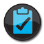 Code Green = Ready for adoptionTake an upbeat picture that shows off good looks and personalityWrite a profile description that is positive, creative and highlights best featuresPost pictures and profiles to national adoption websites and to your local online pagesSet reasonable adoption rates that are competitiveCode Blue = Available for adoption more than two weeksIdentify behaviors that may be driving adopters away - Move to a foster home for behavior modificationRelocate housing to a different location within the shelter, main lobby or off-site locationHighlight as “Pet of the Week” through local newspaper, television and radio stations Take a new picture that captures personality - Upgrade with silly props and colorful backdropsWrite a new profile description illustrating unique and special qualities - Stay positive and use humorAdd a short video featuring play and other fun activities to online profilesCreate a personalized cage sign by using just a few words to say something extra special Code Orange = Available for adoption more than four weeksEvaluate for mental health - If showing signs of deterioration, move immediately to fosterIdentify new behaviors that are driving adopters away - Move to a foster home for behavior modificationTake a set of fresh new pictures using better backgrounds, outfits, accessories and popular themes  Add or subtract from the profile and alter the pet’s name - Use puns, rhymes, and play off current eventsPromote socially by adding photos on Facebook, Twitter, blogs, etc. as a pet of the weekSpotlight the pet on your website and ask your local businesses to do the sameFind volunteers to take dogs to training classes or clicker train cats and promote as a special featureBring to special events, popular parks, and other high-traffic locations to maximize exposureCode Red = Top five animals with highest number of days available for adoptionDrop the adoption price by waiving or cutting the adoption feeEncourage staff and volunteers to add the pet's picture and tagline to email signaturesDecorate housing by using popular themes and match colors or patterns throughout bedding and toysCreate and share flyers on social media asking followers to print and post at work/coffee shops/etc.Run senior bloodwork, perform dentals and have the pet groomed to add value and peace of mindFind sponsors for adoption fees and any additional medical needs Send out on regular field trips into the community to meet adopters where they are   